Steeton Primary School Development Plan 2023-24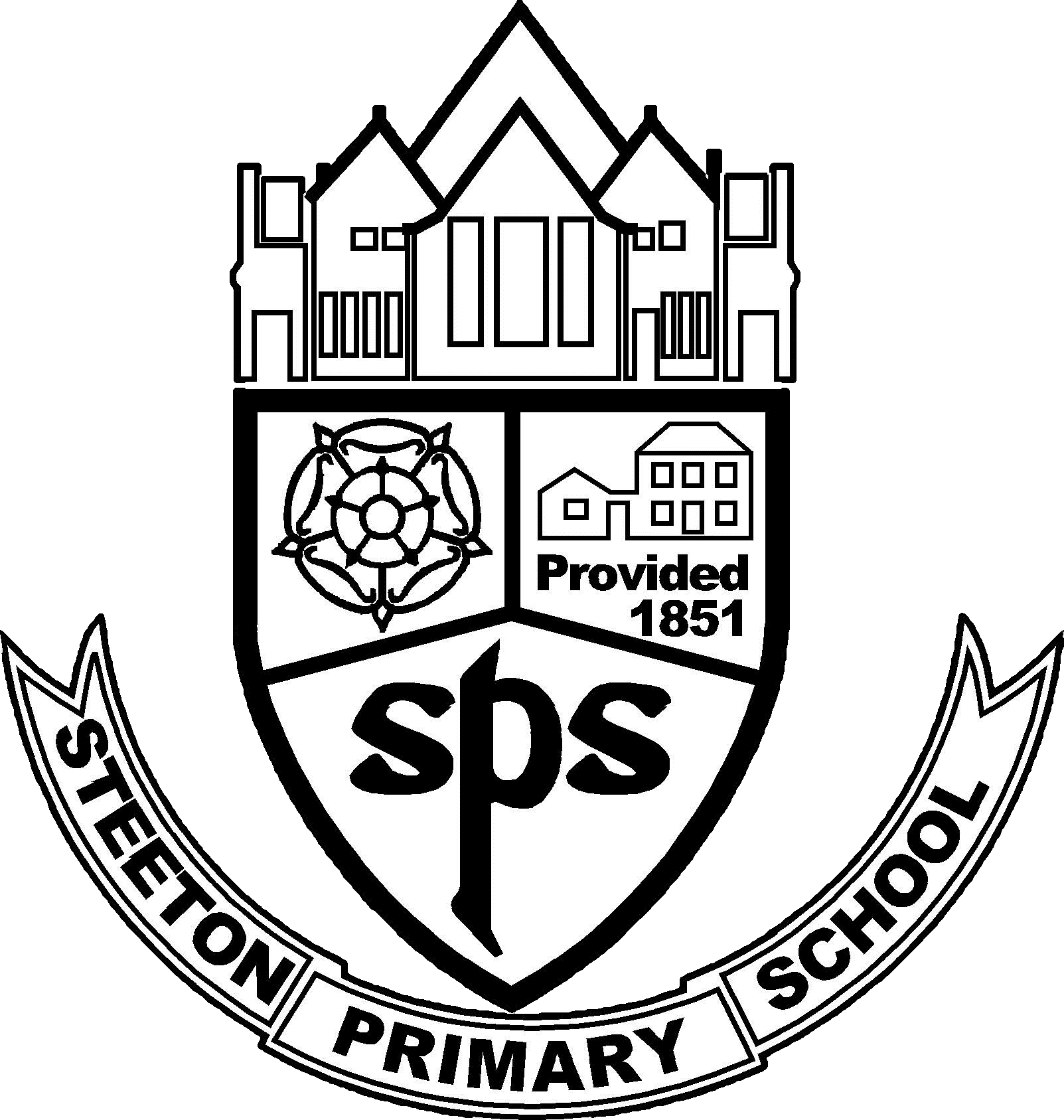 Parent and Community InvolvementSteeton Primary School Development Plan 2023-24Parent and Community InvolvementSteeton Primary School Development Plan 2023-24Parent and Community InvolvementSteeton Primary School Development Plan 2023-24Parent and Community InvolvementSteeton Primary School Development Plan 2023-24Parent and Community InvolvementSteeton Primary School Development Plan 2023-24Parent and Community InvolvementSteeton Primary School Development Plan 2023-24Parent and Community InvolvementOfsted Framework ContextOfsted Framework ContextDesired OutcomeActions towards outcomeActions towards outcomeMilestone RefMilestone DateLeaders engage effectively with pupils and others in their community, including, when relevant, parents, employers and local services. Engagement opportunities are focused and purposive.Leaders engage effectively with pupils and others in their community, including, when relevant, parents, employers and local services. Engagement opportunities are focused and purposive.Continue work to re-establish links and activities within the immediate and wider community.Opportunities for our children to work in the community (e.g. with Airedale Hospital, local care homes etc)Opportunities for parents and pupils to work together in school, e.g. on Maintenance Days or multi-activity events, and explore possible funding sources to cover costs of staff overtimeOpportunities for parents and others to volunteer in school, particularly to read with pupils.Focused book  looks planned into the monitoring calendarOpportunities for our children to work in the community (e.g. with Airedale Hospital, local care homes etc)Opportunities for parents and pupils to work together in school, e.g. on Maintenance Days or multi-activity events, and explore possible funding sources to cover costs of staff overtimeOpportunities for parents and others to volunteer in school, particularly to read with pupils.Focused book  looks planned into the monitoring calendarPCi01PCi02PCi03PCi0416.11.2315.06.2416.12.2316.10.23Leaders engage effectively with pupils and others in their community, including, when relevant, parents, employers and local services. Engagement opportunities are focused and purposive.Leaders engage effectively with pupils and others in their community, including, when relevant, parents, employers and local services. Engagement opportunities are focused and purposive.Launch programme of adult education classes and to work with other community groups to encourage and empower our families to engage.Opportunities for parents to undertake adult education in school (provided by, e.g., Keighley College, Stronger Opportunities) and also groups such as Roshni GharOpportunities for parents to undertake adult education in school (provided by, e.g., Keighley College, Stronger Opportunities) and also groups such as Roshni GharPCi0516.10.23Leaders engage effectively with pupils and others in their community, including, when relevant, parents, employers and local services. Engagement opportunities are focused and purposive.Leaders engage effectively with pupils and others in their community, including, when relevant, parents, employers and local services. Engagement opportunities are focused and purposive.Through the Chair of the Governing Body, continue to press the Parish and Bradford Councils to rectify the poor state of repair of the park beside the school.Chair to find out what the results of the Parish Council commissioned consultation in which members of our school community took part. This is not resolved form 2022-23.Chair to find out what the results of the Parish Council commissioned consultation in which members of our school community took part. This is not resolved form 2022-23.PCi0616.01.24Leaders engage effectively with pupils and others in their community, including, when relevant, parents, employers and local services. Engagement opportunities are focused and purposive.Leaders engage effectively with pupils and others in their community, including, when relevant, parents, employers and local services. Engagement opportunities are focused and purposive.Establish a second-hand uniform system in school.Establish a second-hand uniform system in school. To run each half term alongside lost property.Establish a second-hand uniform system in school. To run each half term alongside lost property.PCi0716.12.23Leaders engage effectively with pupils and others in their community, including, when relevant, parents, employers and local services. Engagement opportunities are focused and purposive.Leaders engage effectively with pupils and others in their community, including, when relevant, parents, employers and local services. Engagement opportunities are focused and purposive.Use the parent community and the wider community to help raise aspiration among our learners.Arrange speakers through curriculum – World of Work – to speak to children to raise aspirations and awareness of jobs including addressing negative stereotypes etc.Consider the establishment of a volunteer who is focused on raising the aspirations of our children.Arrange speakers through curriculum – World of Work – to speak to children to raise aspirations and awareness of jobs including addressing negative stereotypes etc.Consider the establishment of a volunteer who is focused on raising the aspirations of our children.PCi08PCi0916.12.23Leaders engage effectively with pupils and others in their community, including, when relevant, parents, employers and local services. Engagement opportunities are focused and purposive.Leaders engage effectively with pupils and others in their community, including, when relevant, parents, employers and local services. Engagement opportunities are focused and purposive.Gather evidence of the impact of our engagement with families and the wider community.Introduce parent feedback forms for use at events Establish a comments section on the school website.Introduce parent feedback forms for use at events Establish a comments section on the school website.PCi1016.09.23Parent & Community Inclusion MilestonesParent & Community Inclusion MilestonesParent & Community Inclusion MilestonesParent & Community Inclusion MilestonesBy whenLeadRAGPci01Establish links with care home, St Stephen’s Church, Hawcliffe Farm, Airedale etcEstablish links with care home, St Stephen’s Church, Hawcliffe Farm, Airedale etcEstablish links with care home, St Stephen’s Church, Hawcliffe Farm, Airedale etc16.11.23HoS/DHTPPCi02Build on work with local parent/friend groups who sponsored us for video to make opportunities for volunteering time to support us on site with various aspects of school improvement eg gardeningBuild on work with local parent/friend groups who sponsored us for video to make opportunities for volunteering time to support us on site with various aspects of school improvement eg gardeningBuild on work with local parent/friend groups who sponsored us for video to make opportunities for volunteering time to support us on site with various aspects of school improvement eg gardening15.6.23HoS/DHTNPci03Continue to pursue volunteers for reading and other activities within schoolContinue to pursue volunteers for reading and other activities within schoolContinue to pursue volunteers for reading and other activities within school16.12.22HoSNPCi04Book looks for parents and carers planned into monitoring calendarBook looks for parents and carers planned into monitoring calendarBook looks for parents and carers planned into monitoring calendar16.10.23DHTYPCi05Introduce and coordinate community groups using Woodlands Introduce and coordinate community groups using Woodlands Introduce and coordinate community groups using Woodlands 16.10.23IWOYPci06Chair to find out what the results of the Parish Council commissioned consultation in which members of our school community took part.Chair to find out what the results of the Parish Council commissioned consultation in which members of our school community took part.Chair to find out what the results of the Parish Council commissioned consultation in which members of our school community took part.Jan 24LG NPCi07Second hand uniform sale each half term in school.Second hand uniform sale each half term in school.Second hand uniform sale each half term in school.16.12.22CRYPCi08Speakers to come into school to talk about careers/aspirations. Linked to curriculum.Speakers to come into school to talk about careers/aspirations. Linked to curriculum.Speakers to come into school to talk about careers/aspirations. Linked to curriculum.16.12.23Phase LeadersPPCi09Have an agenda item around the recruitment of a community volunteer who is interested in raising aspirations amongst our learners.Have an agenda item around the recruitment of a community volunteer who is interested in raising aspirations amongst our learners.Have an agenda item around the recruitment of a community volunteer who is interested in raising aspirations amongst our learners.16.12.23HoSNPCi10Establish and embed opportunities for gathering more frequent parent voice via survey at events and post-events.Establish and embed opportunities for gathering more frequent parent voice via survey at events and post-events.Establish and embed opportunities for gathering more frequent parent voice via survey at events and post-events.10.9.23CRY